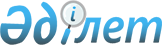 Об утверждении Правил оказания государственной услуги "Выдача лицензии на осуществление деятельности по изготовлению Государственного флага Республики Казахстан и Государственного герба Республики Казахстан"Приказ Министра торговли и интеграции Республики Казахстан от 18 мая 2020 года № 166-НҚ. Зарегистрирован в Министерстве юстиции Республики Казахстан 19 мая 2020 года № 20667.
      В соответствии с подпунктом 3) пункта 1 статьи 11 Конституционного закона Республики Казахстан "О государственных символах Республики Казахстан" от 4 июня 2007 года и с подпунктом 1) статьи 10 Закона Республики Казахстан от 15 апреля 2013 года "О государственных услугах" ПРИКАЗЫВАЮ:
      1. Утвердить прилагаемые правила оказания государственной услуги "Выдача лицензии на осуществление деятельности по изготовлению Государственного флага Республики Казахстан и Государственного герба Республики Казахстан".
      2. Комитету технического регулирования и метрологии Министерства торговли и интеграции Республики Казахстан обеспечить в установленном законодательством порядке:
      1) государственную регистрацию настоящего приказа в Министерстве юстиции Республики Казахстан;
      2) размещение настоящего приказа на интернет-ресурсе Министерства торговли и интеграции Республики Казахстан.
      3. Контроль за исполнением настоящего приказа возложить на курирующего вице-министра торговли и интеграции Республики Казахстан. 
      4. Настоящий приказ вводится в действие по истечении двадцати одного календарного дня после дня его первого официального опубликования. 
      "СОГЛАСОВАН"Министерство цифрового развития,инноваций и аэрокосмической промышленностиРеспублики Казахстан Правила оказания государственной услуги  "Выдача лицензии на осуществление деятельности по изготовлению Государственного флага Республики Казахстан и Государственного герба Республики Казахстан" Глава 1. Общие положения
      1. Настоящие Правила по оказанию государственной услуги "Выдача лицензии на осуществление деятельности по изготовлению Государственного флага Республики Казахстан и Государственного герба Республики Казахстан" (далее – Правила) разработаны в соответствии с подпунктом 3) пункта 1 статьи 11 Конституционного закона Республики Казахстан от 4 июня 2007 года "О государственных символах Республики Казахстан", с подпунктом 1) статьи 10 Закона Республики Казахстан от 15 апреля 2013 года "О государственных услугах" и определяют порядок выдачи лицензии на осуществление деятельности по изготовлению Государственного флага Республики Казахстан и Государственного герба Республики Казахстан.
      2. В настоящих Правилах используются следующие основные понятия:
      1) лицензия - разрешение первой категории, выдаваемое лицензиаром физическому или юридическому лицу на осуществление лицензируемого вида деятельности либо подвида лицензируемого вида деятельности, связанного с высоким уровнем опасности;
      2) веб-портал "электронного правительства" www.egov.kz (далее – Портал) – информационная система, представляющая собой единое окно доступа ко всей консолидированной правительственной информации, включая нормативную правовую базу, и к государственным услугам, услугам по выдаче технических условий на подключение к сетям субъектов естественных монополий и услугам субъектов квазигосударственного сектора, оказываемым в электронной форме;
      3) платежный шлюз "электронного правительства" (далее – ПШЭП) – информационная система, автоматизирующая процессы передачи информации о проведении платежей в рамках оказания возмездных услуг, оказываемых в электронной форме;
       4) электронная цифровая подпись (далее – ЭЦП) – набор электронных цифровых символов, созданный средствами электронной цифровой подписи и подтверждающий достоверность электронного документа, его принадлежность и неизменность содержания. Глава 2. Порядок оказания государственной услуги
      3. Государственная услуга "Выдача лицензии на осуществление деятельности по изготовлению Государственного флага Республики Казахстан и Государственного герба Республики Казахстан" (далее – государственная услуга) оказывается Комитетом технического регулирования и метрологии Министерства торговли и интеграции Республики Казахстан (далее – услугодатель) согласно настоящим Правилам.
      4. Правила распространяются на физических и юридических лиц, осуществляющих деятельность по изготовлению Государственного флага Республики Казахстан и Государственного герба Республики Казахстан.
      5. Для получения государственной услуги физическое или юридическое лицо (далее – услугополучатель) направляет услугодателю через веб-портал "электронного правительства" www.egov.kz (далее – Портал) заполняя сведения по форме согласно приложению 1 к настоящим Правилам.
      6. Перечень основных требований к оказанию государственной услуги, включающий характеристики процесса, форму, содержание и результат оказания, а также иные сведения с учетом особенностей предоставления государственной услуги изложены согласно приложению 2 к настоящим Правилам в форме стандарта государственной услуги.
      7. Сведения о документах, удостоверяющих личность, о государственной регистрации (перерегистрации) юридического лица, о государственной регистрации в качестве индивидуального предпринимателя, об оплате лицензионного сбора, о лицензии услугодатель получает из соответствующих государственных информационных систем через ПШЭП. 
      8. При подаче услугополучателем всех необходимых документов через портал – в "личном кабинете" услугополучателя отображается статус о принятии запроса для оказания государственной услуги с указанием даты получения результата государственной услуги.
      9. Услугодатель в день поступления электронного запроса осуществляет его прием и регистрацию.
      При обращении услугополучателя после окончания рабочего времени, в выходные и праздничные дни согласно трудовому законодательству Республики Казахстан, прием электронного запроса и выдача результата оказания государственной услуги осуществляется следующим рабочим днем.
      10. Услугодатель в течение 1 (одного) рабочего дня с момента регистрации электронного запроса проверяет полноту представленных документов и (или) сведений.
      В случае предоставления услугополучателем полного пакета документов и (или) сведений, территориальное подразделение услугодателя в соответствии с пунктом 2 статьи 51 Закона Республики Казахстан "О разрешениях и уведомлениях" в течение 2 (двух) рабочих дней со дня регистрации электронного запроса посещает услугополучателя для составления заключения о соответствии или несоответствии услугополучателя квалификационным требованиям, утвержденным приказом исполняющего обязанности Министра по инвестициям и развитию Республики Казахстан от 23 января 2015 года № 50 "Об утверждении квалификационных требований для осуществления деятельности по изготовлению Государственного Флага Республики Казахстан и Государственного Герба Республики Казахстан, и перечня документов, подтверждающих соответствие им" (зарегистрирован в Реестре государственной регистрации нормативных правовых актов под № 10381).
      Сноска. Пункт 10 - в редакции приказа Министра торговли и интеграции РК от 04.11.2021 № 583-НҚ (вводится в действие по истечении шестидесяти календарных дней после дня его первого официального опубликования).


      11. При подаче услугополучателем неполного пакета документов согласно перечню, и (или) документов с истекшим сроком действия услугодатель в течение 1 (одного) рабочего дня отказывает в дальнейшем рассмотрении заявления и направляется уведомление в "личный кабинет" услугополучателя в форме электронного документа, подписанного ЭЦП уполномоченного лица услугодателя.
      12. Срок оказания государственной услуги при выдаче лицензии и при переоформлении лицензии составляет 7 (семь) рабочих дней.
      Результат государственной услуги направляется в "личный кабинет" в форме электронного документа, удостоверенного ЭЦП уполномоченного лица услугодателя.
      Сноска. Пункт 12 - в редакции приказа Министра торговли и интеграции РК от 04.11.2021 № 583-НҚ (вводится в действие по истечении шестидесяти календарных дней после дня его первого официального опубликования).


      12-1. В соответствии со статьей 73 Административного процедурно-процессуального кодекса Республики Казахстан (далее – АППК РК) до принятия решения об отказе в оказании государственной услуги услугодатель не позднее 3 (трех) рабочих дней до окончания срока рассмотрения государственнной услуги направляет услуполучателю предварительное решение.
      Услугополучатель представляет или высказывает возражение к предварительному решению услугодателя в срок не позднее 2 (двух) рабочих дней со дня его получения.
      Сноска. Правила дополнены пунктом 12-1 в соответствии с приказом Министра торговли и интеграции РК от 04.11.2021 № 583-НҚ (вводится в действие по истечении шестидесяти календарных дней после дня его первого официального опубликования).


      13. В соответствии с подпунктами 1), 2), 3), 4), 5) ,6) пункта 1 статьи 32 Закона Республики Казахстан от 5 апреля 2014 года "О разрешениях и уведомлениях", основаниями для отказа в оказании государственной услуги при получении лицензии или переоформлении лицензии являются:
      1) занятие видом деятельности запрещено законами Республики Казахстан для данной категории субъектов;
      2) не внесен лицензионный сбор за право занятия отдельными видами деятельности в случае подачи заявления на выдачу лицензии на вид деятельности;
      3) услугополучатель не соответствует квалификационным требованиям;
      4) не согласована выдача лицензии услугополучателю согласующим государственным органом;
      5) в отношении услугополучателя имеется вступивший в законную силу приговор суда, запрещающий ему заниматься отдельным видом деятельности;
      6) судом на основании представления судебного исполнителя запрещено заявителю получать лицензии.
      14. Услугодатель обеспечивает внесение данных в информационную систему мониторинга оказания государственных услуг о стадии оказания государственной услуги в порядке, установленном уполномоченным органом в сфере информатизации.
      При оказании государственной услуги посредством государственной информационной системы разрешений и уведомлений, данные о стадии ее оказания поступают в автоматическом режиме в информационную систему мониторинга оказания государственных услуг.
      15. В случае сбоя информационной системы услугодатель незамедлительно с момента обнаружения возникновения технических сбоев уведомляет оператора информационно-коммуникационной инфраструктуры "электронного правительства" посредством направления запроса в единую службу поддержки по электронной почте sd@nitec.kz с обязательным предоставлением информации по наименованию государственной услуги, номера и кода административного документа заявления или уникальный идентификационный номер заявления, номера и кода административного документа, или уникальный идентификационный номер разрешительного документа, индивидуальный идентификационный номер/бизнес идентификационный номер услугополучателя, с приложением пошаговых скриншотов с момента авторизации до момента возникновения ошибки с указанием точного времени ошибки. Глава 3. Порядок обжалования решений, действий (бездействия) услугодателя и (или) его должностных лиц, по вопросам оказания государственных услуг
      16. Для обжалования решений, действий (бездействий) услугодателя и (или) его должностных лиц по вопросам оказания государственных услуг жалоба подается не позднее 3 (трех) месяцев со дня, когда услугополучателю стало известно о принятии административного акта или совершении действий (бездействий) услугодателем:
      в орган, рассматривающий жалобу (вышестоящий административный орган и (или) должностное лицо);
      в уполномоченный орган по оценке и контролю за качеством оказания государственных услуг;
      на имя руководства услугодателя, непосредственно оказывающего государственную услугу.
      Жалоба услугополучателя в соответствии с пунктом 2 статьи 25 Закона подлежит рассмотрению:
      услугодателем, непосредственно оказывающим государственную услугу в течение 5 (пяти) рабочих дней со дня ее регистрации;
      уполномоченным органом по оценке и контролю за качеством оказания государственных услуг в течение 15 (пятнадцати) рабочих дней со дня ее регистрации.
      Срок рассмотрения жалобы услугодателем, уполномоченным органом по оценке и контролю за качеством оказания государственных услуг в соответствии с пунктом 4 статьи 25 Закона продлевается не более чем на 10 (десять) рабочих дней в случаях необходимости:
      1) проведения дополнительного изучения или проверки по жалобе либо проверки с выездом на место;
      2) получения дополнительной информации.
      В случае продления срока рассмотрения жалобы должностное лицо, наделенное полномочиями по рассмотрению жалоб, в течение 3 (трех) рабочих дней с момента продления срока рассмотрения жалобы сообщает в электронной форме (при подаче жалобы в электронном виде) заявителю, подавшему жалобу, о продлении срока рассмотрения жалобы с указанием причин продления.
      В случае поступления жалобы в соответствии с пунктом 4 статьи 91 АППК РК услугодателем направляется в орган, рассматривающий жалобу в течение 3 (трех) рабочих дней со дня ее поступления. Жалоба услугодателем не направляется в орган, рассматривающий жалобу в случае принятия благоприятного акта, совершения административного действия, полностью удовлетворяющие требования, указанные в жалобе.
      Срок рассмотрения жалобы органом, рассматривающим жалобу, составляет 20 (двадцать) рабочих дней со дня поступления жалобы.
      Сноска. Пункт 16 - в редакции приказа Министра торговли и интеграции РК от 04.11.2021 № 583-НҚ (вводится в действие по истечении шестидесяти календарных дней после дня его первого официального опубликования).


      17. В случае несогласия с решением органа, рассматривающего жалобу, услугополучатель обращается в другой орган, рассматривающий жалобу или в суд в соответствии с пунктом 6 статьи 100 АППК РК.
      Сноска. Пункт 17 - в редакции приказа Министра торговли и интеграции РК от 04.11.2021 № 583-НҚ (вводится в действие по истечении шестидесяти календарных дней после дня его первого официального опубликования).

 Форма сведений о соответствии квалификационным требованиям
для осуществления деятельности по изготовлению Государственного Флага
Республики Казахстан и Государственного Герба Республики Казахстан
      Сноска. Приложение 1 - в редакции приказа Министра торговли и интеграции РК от 04.11.2021 № 583-НҚ (вводится в действие по истечении шестидесяти календарных дней после дня его первого официального опубликования).
      1. Наличие документов по стандартизации:наименование стандарта _________________________________________номер стандарта ________________________________________________2.*Наличие производственной технологической базы_________________3. *Наименование технологического оборудования___________________4. Наименование средства измерения и контроля наличия атласа цветов(наименование)_______________________________________________________________(дата выдачи сертификатов о поверке/метрологической аттестации, наименованиеорганов, выдавших сертификаты, срок использования сертификата)5. Сертификаты о поверке или метрологической аттестации, номер сертификатао поверке/метрологической аттестации ______________ дата выдачи сертификатао поверке/метрологической аттестации ________ наименование органа, выдавшегосертификат ___________________________ срок действия сертификата________________________________________________________________________6. Наличие мастер модели каждого производимого типоразмера ГосударственногоГерба Республики Казахстан с приложением положительного результата испытанияна соответствие требованиям СТ РК 989 "Государственный Герб РеспубликиКазахстан. Технические условия" от аккредитованной испытательнойлаборатории_______________7. Наличие производственного эталонного образца каждого производимоготипоразмера Государственного Герба Республики Казахстан с приложениемположительного результата испытания на соответствие требованиям СТ РК 989"Государственный Герб Республики Казахстан. Технические условия"от аккредитованной испытательной лаборатории______8. Исключен приказом и.о. Заместителя Премьер-Министра - Министра торговли и интеграции РК от 30.03.2023 № 124-НҚ (вводится в действие по истечении десяти календарных дня его первого официального опубликованию).
      Примечание:*В случае если заявитель не является собственником производственного помещения,технологического оборудования, то указывается договор аренды Стандарт государственной услуги  "Выдача лицензии на осуществление деятельности по изготовлению Государственного флага Республики Казахстан и Государственного герба Республики Казахстан"
      Сноска. Приложение 2 с изменением, внесенным приказом Министра торговли и интеграции РК от 04.11.2021 № 583-НҚ (вводится в действие по истечении шестидесяти календарных дней после дня его первого официального опубликования).
					© 2012. РГП на ПХВ «Институт законодательства и правовой информации Республики Казахстан» Министерства юстиции Республики Казахстан
				
      Министр торговли и интеграции Республики Казахстан 

Б. Сұлтанов
Утверждены приказом
Министра торговли и интеграции
Республики Казахстан
от 18 мая 2020 года № 166-НҚПриложение 1
к Правилам оказания
государственной услуги
"Выдача лицензии
на осуществление деятельности
по изготовлению
Государственного флага
Республики Казахстан и
Государственного герба
Республики Казахстан"Приложение 2 к Правилам
оказания государственной услуги 
"Выдача лицензии на осуществление 
деятельности по изготовлению
Государственного флага
Республики Казахстан и
 Государственного герба
Республики Казахстан"
от 18 мая 2020 года № 166-НҚ
1
Наименование услугодателя 
Комитет технического регулирования и метрологии Министерства торговли и интеграции Республики Казахстан.
2
Способы предоставления государственной услуги (каналы доступа) 
Прием заявления и выдача результата оказания государственной услуги осуществляется через веб-портал "электронного правительства": www.egov.kz.
3
 Срок оказания государственной услуги
 При выдаче или при переоформлении лицензии – 7 (семь) рабочих дней
4
Форма оказания государственной услуги
Электронная (полностью автоматизированная).
5
Результат оказания государственной услуги
 Результат оказания государственной услуги – лицензия, переоформление лицензии для изготовления Государственного Флага Республики Казахстан и Государственного Герба Республики Казахстан, либо мотивированный ответ об отказе в оказании государственной услуги в случаях и по основаниям, предусмотренным пунктом 10 настоящего Правила государственной услуги.
 Форма предоставления результата оказания государственной услуги: электронная.
 Результат государственной услуги направляется услугополучателю в "личный кабинет" в форме электронного документа, удостоверенного электронной цифровой подписью (далее – ЭЦП) уполномоченного лица услугодателя.
6
Размер оплаты, взимаемой с услугополучателя при оказании государственной услуги, и способы ее взимания в случаях, предусмотренных законодательством Республики Казахстан
Государственная услуга оказывается на платной основе физическим и юридическим лицам (далее – услугополучатель).
При оказании государственной услуги в бюджет уплачивается лицензионный сбор за право занятия отдельными видами деятельности в соответствии с пунктом 4 статьи 554 Кодекса Республики Казахстан от 25 декабря 2017 года "О налогах и других обязательных платежах в бюджет (Налоговый кодекс)" составляют:
1) лицензионный сбор при выдаче лицензии за право занятия данным видом деятельности составляет 10 месячных расчетных показателей (далее – МРП);
2) лицензионный сбор за переоформление лицензии составляет 1 МРП.
Оплата производится в наличной и безналичной форме через банки второго уровня и организации, осуществляющие отдельные виды банковских операций, или через платежный шлюз "электронного правительства" (далее – ПШЭП).
7
График работы
1) Портал работает круглосуточно, за исключением технических перерывов, связанных с проведением ремонтных работ (при обращении услугополучателя после окончания рабочего времени, в выходные и праздничные дни согласно трудовому законодательству Республики Казахстан, прием заявлений и выдача результатов оказания государственной услуги осуществляется следующим рабочим днем).
2) Услугодатель - с понедельника по пятницу включительно с 9:00 часов до 18:30 часов, с перерывом на обед с 13:00 часов до 14:30 часов, кроме выходных и праздничных дней, согласно трудовому законодательству Республики Казахстан и статьи 5 Закона Республики Казахстан от 13 декабря 2001 года "О праздниках в Республике Казахстан".
Адреса оказания государственной услуги размещены на интернет-ресурсе Министерства: www.beta.egov.kz, в разделе "Государственные услуги".
8
Перечень документов необходимых для оказания государственной услуги
Для получения лицензии услугополучатель на Портале заполняет сведения в соответствии с формой квалификационным требованиям согласно приложению № 1 к настоящим Правилам.
9
Основания для отказа в оказании государственной услуги, установленные в соответствии с подпунктами 1), 2), 3), 4), 5) ,6) пункта 1 статьи 32 Закона Республики Казахстан от 5 апреля 2014 года "О разрешениях и уведомлениях"
1) занятие видом деятельности запрещено законами Республики Казахстан для данной категории субъектов;
2) не внесен лицензионный сбор за право занятия отдельными видами деятельности в случае подачи заявления на выдачу лицензии на вид деятельности;
3) услугополучатель не соответствует квалификационным требованиям;
4) не согласована выдача лицензии услугополучателю согласующим государственным органом;
5) в отношении услугополучателя имеется вступивший в законную силу приговор суда, запрещающий ему заниматься отдельным видом деятельности;
6) судом на основании представления судебного исполнителя запрещено заявителю получать лицензии.
10
Иные требования с учетом особенностей оказания государственной услуги, в том числе оказываемой в электронной форме и через Государственную корпорацию
1) Адреса мест оказания государственной услуги размещены на интернет-ресурсе портала: www.egov.kz.
2) Услугополучатель имеет возможность получения государственной услуги в электронной форме через Портал при условии наличия ЭЦП.
3) Услугополучатель имеет возможность получения информации о порядке и статусе оказания государственной услуги в режиме удаленного доступа посредством "личного кабинета" портала, а также единого контакт-центра по вопросам оказания государственных услуг: 1414.
4) Контактные телефоны справочных служб по вопросам оказания государственной услуги: 8 (7172) 75-05-60, 75-05-25.